BULLETIN D’INSCRIPTION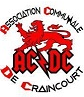 BROCANTE DU 26 MAI 2024 – CRAINCOURT  NOM, Prénom …………………………………………………………………………………………………..……………...Adresse …………………………………………………………………………………………………..………………………….Téléphone …………,,…………………………………………………………………………………..………………………...E-mail ………………………………………..………………………………………………………..…………………………….Marque et modèle du véhicule qui vous accompagnera …………………………………………..Accepte le règlement suivant :L’association décline toute responsabilité en cas d’accident ou de vol.L’installation des exposant se fera à 6hLes emplacements devront être laissés libres et propres. Rien ne devra être laissé                                             place.(Prévoir des sacs poubelle). Par voie judiciaire,  il sera réclamé 50€ a tout exposant n’ayant pas respecté cette règle.Chaque marchand fera son affaire personnelle des documents nécessaires à       l’exercicede sa profession et est couvert par une assurance responsabilité civile professionnelleChaque particulier est couvert par une assurance responsabilité civile et s’engage surl’honneur à ne pas avoir participé à plus de 2 vide-greniers au cours de l’année civile.Déclare sur l’honneur, s’il est un participant non professionnel, de ne vendre que des objets personnels et usagés (article L310-2 du Code du commerce), et de ne pas participer à plus de deux manifestations de ce type dans l’année.Tarifs : GRATUIT (Une caution de 10€ sera cependant demandée pour valider laréservation. Elle sera rendue le jour de la manifestation.)Nombre de mètres souhaités ( ≥ 5m ) : ………….. mètres                (La caution versée lors de la réservation ne pourra être rendue en cas de désistement).Je joins à mon inscription :- une photo, (ou photocopie) de ma carte d’identité que j’envoie par voie postale, mail ou SMS.- mon règlement par virement (IBAN : FR76 1470 7000 3232 9215 9451 423 , par chèque à l’ordre de ACDC ou en espèces.Inscription confirmée après réception de l’intégralité des documents et de la caution.Fait à …………………………...….. le ………………....……. Signature :C OORDONNEES DES CONTACTS :57590 CRAINCOURT - 06 68 93 93 46 ouSELLIER Freddy – 6 rue principale 57590 CRAINCOURT - acdc.craincourt@gmail.com